ЗаданиеКонспект рациональное использование ТСМ в тетради, выполнить тестовое задание по теме в тетради, решить все задачи, рассчитав для каждой норму расхода топлива и смазочных материалов (задачи правильно оформить – не правильно оформленные задачи не будут учитываться) и выполненное задание скинуть на почту iranaz20@mail.ruСдать до 5.05.2020 Рациональное использование топливо-смазочных материалов направлено на экономию продуктов ТСМ на АТП, т.к. одним из основных видов эксплуатационных затрат при работе автомобилей и другой подвижной наземной техники являются расходы на горюче-смазочные материалы.Повышение эффективности использования топлив и смазочных материалов – одна из задач химмотологииХИММОТОЛОГИЯнаука,  изучающая теоретические и практические вопросы рационального использования нефтепродуктов. Основатель – профессор Константин Карлович Папок              (1908-1977) Актуальность химмотологииСтруктура российского автопарка претерпевает изменения в сторону преобладания автотранспортных средств иностранных автопроизводителей Цель  химмотологииулучшение эксплуатационных свойств горюче-смазочных материалов (ГСМ). Эти свойства проявляются в условиях эксплуатации техники и в значительной мере определяют ее работоспособность, экономичность и надежность.Химмотология, занимающаяся изучением состава и свойств топлив, смазочных материалов и специальных жидкостей во взаимосвязи с их производством и эксплуатацией машин и механизмов, является прикладной технической наукойВсе проблемы рационального использования топлив и масел в двигателях внутреннего сгорания можно разделить на первичные и вторичные:- первичные, возникающие в процессе создания или совершенствования двигателя, когда одновременно разрабатываются технические требования к качеству топлива и масла, на которых                                                                        должен будет эксплуатироваться двигатель. В химмотологии двигатель, топливо и смазочное масло рассматриваются как составные части единой трехзвенной системы, которая для наглядности представлена в виде схемы (рис), отражающей качественную взаимосвязь между ее звеньями.Эта трехзвенная система характеризуется двумя особенностями. Во-первых, между ее звеньями существует сложная взаимосвязь. Так, например, если изменить качество топлива или масла только по одному из его показателей, то при этом неизбежно произойдут количественные изменения и в других показателях этого продукта, величина которых будет зависеть от качества перерабатываемого сырья и технологических процессов получения продукта; побочные изменения в качестве продукта, в свою очередь, могут повлиять на эффективность эксплуатации техники. Во-вторых, при существенном изменений в одном из звеньев, как правило, приходится вносить изменения и в другие звенья.Подтвердим это положение следующим примером. При переводе среднеоборотных дизелей с дистиллятного топлива на остаточное (более тяжелое по фракционному составу, но более дешевое) столкнулись с закоксовыванием форсунок, повышенным износом цилиндров, компрессионных колец и поршневых канавок, прогаром фесок клапанов и образованием углеродистых отложений в турбокомпрессорах. Чтобы устранить эти недостатки пришлось изменить конструкцию форсунок, химический состав металлов, из которых изготовлены цилиндры, поршневые кольца и фаски клапанов, режим работы двигателя, а также применить более высококачественное масло, нейтрализовавшее вредное действие сернистых соединений, содержащихся в остаточном топливе.Эти особенности трехзвенной системы показывают, какие серьезные затруднения стоят на пути решения первичных химмотологических проблем, в частности, когда для двигателя подбираются топливо и масло. При этом проще решаются задачи, если двигатель предназначен для работы на существующих сортах топлива и масле, и значительно труднее, если вопрос ставится об использовании новых сортов этих продуктов. В  последнем случае качество нефтепродуктов обычно рассматривается как одно из средств улучшения конструкции, повышения надежности, долговечности и экономичности работы двигатели, т.е. получения более совершенного образца техники. Разумеется, что при этом учитываются и вопросы, имеющие отношение к производству и экономии топлив и масел. Однако в целом первичные химмотологические проблемы носят преимущественно технический характер, так как подчинены в первую очередь совершенствованию образцов техники.- вторичные, возникающие в условиях эксплуатации двигателя, когда по тем или иным причинам появляется необходимость в изменении качества применяемых топлив и масел.В четырехзвенной химмотологической системе существует еще более сложная связь между звеньями, обусловленная действием многочисленных факторов, представленная для наглядности в виде схемы (рис).В полном виде эта схема применима для поршневых двигателей, для других видов техники она чаще всего используется в сокращенных вариантах в соответствии со спецификой данного образца техникиРациональное применениеТСМ в различных климатических районах страны определяет ГОСТ Р 51105—97, устанавливающий предельные значения показателей (например: давления насыщенных паров 35...70 кПа (для бензинов класса 1 всех марок),   45... 80 кПа (для летних марок бензинов класса 2) и 60... 95 кПа (для зимних марок бензинов класса 4) НОРМИРОВАНИЕ РАСХОДА ТОПЛИВА - это установление допустимой величины расхода топлива в определенных условиях эксплуатации для конкретной модели дорожного транспортного средства. Виды нормированиялинейное (индивидуальное) удельное (групповое).Групповое нормирование разрабатывается с учетом структуры парка, объема грузооборота, общего пробега, линейных норм, коэффициентов использования пробега, грузоподъемности автомобилей и фактического расхода топлива за отчетный год.Расход бензина и дизельного топливана работу автомобильного транспорта нормируют исходя из базовых норм в литрах на пробег. Базовая норма — показатель расхода топлива на 100 км пройденного пути.Базовые нормы расхода топлива устанавливаются для каждой марки и модели эксплуатируемых автомобилей в снаряженном состоянии.Снаряженная масса — это масса полностью заправленного (топливом, маслами, охлаждающей жидкостью и пр.) и укомплектованного (запасным колесом, инструментом и т.п.) автомобиля без массы груза, пассажиров, багажа и водителя.Базовые нормы предназначеныдля планирования, учета и контроля расхода топлива, оперативной и статистической отчетности, для расчетов с водителями, для расчета удельных (линейных) норм расхода топлива.Линейные  нормы расхода топлива(л/100 км, л/100 т-км) являются показателями, с помощью которых обосновывается потребность в топливе для пробега или при перевозке грузов.В качестве основы для расчета служит руководящий документ «Нормы расхода топлив и смазочных материалов на автомобильном транспорте» распоряжение Минтранса России от 14.03.2008 N АМ-23-р (ред. от 14.07.2015) Виды линейных норм:Норма на 100 км пробега – учитывает расход топлива на весь пробег.Норма на 100 т.км транспортной работы – учитывает дополнительный расход топлива при движении с грузом.Норма на ездку с грузом – учитывает увеличение расхода топлива, связанное с маневрированием в                        пунктах погрузки и выгрузки.Учет эксплуатационных факторов (дорожно-транспортных, климатических и других) производится с помощью поправочных коэффициентов, регламентируемых действующими «Нормами расхода топлив...» в виде коэффициентов повышения или снижения исходного значения нормы (в%) Учет пробега и условий работыQ = 0,01*К1*L*(1+0,01*D)где К1- базовая норма расхода топлива, л/100км;      L – пробег автомобиля, км;      D – поправочные коэффициенты к норме, учитывающие  дорожно-транспортные, климатические и другие эксплуатационные факторы. Все расчеты до целыхЗадача 1Из путевого листа установлено, что легковой автомобиль-такси ГАЗ 2410, работавший в горной местности на высоте 300-800 м, совершил пробег 244 км. Дано: а/м – ГАЗ 2410 «Волга»К1 – 13,0л/100кмL – 244 кмD1 – 5% - горная местность 300-800мЕсли необходимо дополнительно учесть расход на транспортную работуQ = 0,01*К1*L*(1+0,01*D) + 0,01*К2*Ргде К2 - норма на 100 ткм транспортной работы:  с бензиновыми двигателями — 2,0 л/100 ткм;     с дизельными — 1,3 л/100 ткм;      Р – транспортная работа, ткм.Задача 2Из путевого листа установлено, что одиночный бортовой автомобиль ЗИЛ-431410 при пробеге 217км выполнил транспортную работу в объёме 820ткм в условиях эксплуатации, не требующих применения надбавок и снижений. Дано: а/м - L – Р – К1 – 31,0л/100кмК2 – D – 0% Если необходимо дополнительно учесть расход на ездку с грузомQ = 0,01*К1*L*(1+0,01*D) + К3*m где К3 - норма на 1 ездку с грузом,л;      m – число ездок с грузом.Задача 3из путевого листа установлено, что автомобиль-самосвал МАЗ-5551 совершил пробег 165км, выполнив при этом 10 ездок с грузом. Работа осуществлялась в зимнее время в карьере. Дано: а/м – L – m – К1 – 28,0л/100кмК3 – 0,25л/езд.D1 – 6% зимаD2 – 12% карьер Если необходимо дополнительно учесть расход на работу отопителяQ = 0,01*К1*L*(1+0,01*D) + Нот*Тгде  Нот – норма расхода топлива на работу отопителя при использовании штатных независимых отопителей, л/ч;      Т – время работы с включенным отопителем, ч.Задача 4Из путевого листа установлено, что городской автобус Ikarus-280 работал в городе в зимнее время с использованием штатных отопителей салона Sirokko-268, совершил пробег 164км при времени работы на линии 8ч. Дано: а/м – L –Т – К1- 43,0л/100кмНот – 3,5л/чD1 – 8% зимаD2 – 4% городD3 – 6% остановки на маршруте Если необходимо дополнительно учесть расход на работу спец.оборудованияQ = 0,01*К1*L*(1+0,01*D) + Нс.об*Тгде  Нс.об – норма расхода топлива на работу спец.оборудования, л/ч;      Т – время работы спец.оборудования, ч.Задача 5Из путевого листа установлено, что автокран КС-4571 на базе автомобиля КрАЗ-250, вышедший из капитального ремонта, совершил пробег 127км. Время работы спецоборудования по перемещению грузов составило 6,8ч. Дано: кран _____на базе L – Т – К1 – 52,0л/100кмНс.об – 8,4л/чD – 5% обкатка после кап.ремонта Если необходимо дополнительно учесть расход на прицеп (полуприцеп)Q = 0,01*(К1+Gпр*К4)*L*(1+0,01*D) + +0,01*К2*Ргде Gпр – снаряженная масса прицепа (полуприцепа),т;      К4 – норма (надбавка) на прицеп (полуприцеп), л/пр. Задача 6Из путевого листа установлено, что бортовой автомобиль КамАЗ-5320 с прицепом ГКБ-8350 выполнил 6413ткм транспортной работы в условиях зимнего времени по горным дорогам на высоте 800-2000 м и совершил общий пробег 475 км. Дано: Автопоезд______________ с прицепом ____________L – Р – К1 – 23,0л/100кмК2 – К4 – 1.3л/100ткм Gпр – 3,5тD1 – 10% горы 800-2000мD2 – 8% зима НОРМИРОВАНИЕ РАСХОДА СМАЗОЧНЫХ МАТЕРИАЛОВНормы расхода смазочных материалов с учетом замены и дозаправок установлены на 100 л общего расхода топлива, рассчитанного по нормам для данного автомобиля. Для автомобилей после капремонта и эксплуатируемых более 5 лет нормы увеличиваются до 20 %. При капитальном ремонте расход смазочных материалов устанавливается в количестве, равном одной заправочной емкости системы смазки данного агрегата.Нормы расхода масел установлены в литрах на 100 л расхода топлива, Нормы  расхода смазок в килограммах на 100 л расхода топлива.Базовые нормы расхода масел и смазок для различных автотранспортных средств приведены в нормативном документе «Нормы расхода топлив и смазочных материалов на автомобильном транспорте».Индивидуальные нормы (Х) рассчитываются по  формулам, рекомендуемым в «Нормах расхода…»:Х = 0,01*Q*N где Q – линейная норма расхода топлива, л;       N – базовые нормы расхода масел и смазок. Все расчеты до двух знаков после запятойЗадача 1.а/м – ГАЗ 2410 «Волга»Q=33л бензинаNмм – 2.4л/100лтопливаNтм – 0,3 л/100лтопливаNсж – 0,1 л/100лтоплива Nпс – 0,2кг/100лтопливаЗадача 2.И так сделать для всех задач, для которых рассчитывали расход топливаОПЕРАТИВНОЕ УПРАВЛЕНИЕ РАСХОДОМ ТОПЛИВАОсновной задачей оперативного контроля за расходом топлива является обеспечение выполнения установленных норм и своевременное устранение причин перерасхода топлива. Управление включает следующие три этапа: текущий учет и анализ расхода топлива; контроль первичной информации; установление перерасхода топлива и устранение его причин.Методы организации оперативного контроляУправление по линейным нормамУправление по удельному расходу топливаВыявление и устранение причин перерасхода топлива может осуществляться тремя способами. В простейшем случае решение принимается в автоколонне механиком и водителем и обнаруженные неисправности устраняются на месте. При более сложных неисправностях автомобиль направляется на пост диагностики, где определяется расход топлива на холостом ходу и под нагрузкой, оцениваются потери в трансмиссии и мощности на ведущих колесах, выполняется проверка системы зажигания, питания и т. д. Если это не даст результата, т. е. автомобиль является технически исправным, производятся контрольные замеры расхода топлива на линии. Замер осуществляется при работе автомобиля с номинальной нагрузкой с помощью расходомера пли мерного бачка, имеющих погрешность измерения не более 1%. При отсутствии перерасхода топлива на основном маршруте производится дополнительный замер его расхода при маневрировании в пунктах погрузки и выгрузки. Если и в этом случае не удается выяснить причины перерасхода топлива, то контрольный замер производится повторно водителем-инструктором в тех же условиях эксплуатации.Управление по линейным нормамвозлагается на техническую службу АТП. Его основными функциями являются: постоянный контроль за первичной информацией о техническом состоянии автомобиля, выявление автомобилей с повышенным расходом топлива, оперативное устранение его причин.Управление по удельному расходу топливаосуществляется путем периодического (не реже раза в декаду) анализа фактических значений удельного расхода топлива в сравнении с его расчетными величинами. Анализ производится по основным эксплуатационным показателям в разрезе бригад, колонн (отрядов) и АТП в целом.Фактический расход топлива определяется по путевому листу в виде разности между суммой остатка перед выездом на линию плюс объем произведенной заправки и остатком топлива в баке после возвращения в гараж. Важной функцией системы управления расходом топлива является оперативный контроль фактического расхода и наличия ТСМ. При этом основной задачей является строгое соблюдение «цепочки» остатков топлива по каждому автомобилю и путевому листу. На рис. 3(кодограмма) показан один из вариантов организации контроля за остатками топлива в баках автомобилей, применяемый на автотранспорте общего пользования. При выдаче водителю путевого листа диспетчер записывает в нем остаток топлива и показания спидометра при выезде (согласно предыдущему путевому листу) и после возвращения. Выдача нового путевого листа при отсутствии предыдущего производится в исключительных случаях только по разрешению начальника АТП или его заместителя по эксплуатации. В этом случае составляется акт о фактическом наличии топлива в баке и показания спидометра, сведения о которых заносятся в карточку учета работы автомобиля и путевой лист. Сам акт передается в группу учета ТСМ. В случае обнаружения водителем недостачи топлива в баке при выезде на линию аналогичный акт составляется по его требованию с занесением соответствующих изменений в путевой лист. Сверка остатков по путевым листам производится техником по учету ТСМ. В случае расхождений и выявлении недостачи топлива составляется акт, который рассматривается технической комиссией АТП и принимается решение.Выдача водителю путевого листа без указания остатка топлива в баке запрещена, при этом диспетчер несет персональную ответственность за неоформление акта фактического наличия топлива. При возвращении автомобиля с линии дежурный механик проверяет соответствие величины остатка топлива с показаниями датчика уровня в баке.Контроль за «движением» топлива и его текущим расходом осуществляется группой учета ТСМ при заполнении лицевых счетов автомобилей на основании путевых листов. В случае выявления перерасхода топлива на автомобиле оформляется акт проверки причин перерасхода топлива. Все механизмы и системы, влияющие на расход топлива проверяются технической службой АТП и в акт вносится соответствующая запись. В случае технической неисправности автомобиль направляется в ремонт.КАЧЕСТВО ТСМДля экономного использования ТСМ важное значение имеет их качество. Качество топлива и масла оказывает взаимное влияние на их расход. Так, при тяжелом фракционном составе топлива оно проникает в больших количествах в картер и преждевременно приводит в негодность масло.Применение же несоответствующих трансмиссионных и моторных масел вызывает увеличение расхода не только самих масел, но и топлива.Под качеством ТСМ понимается совокупность их физико-химических, моторных и эксплуатационных свойств.Степень пригодности ТСМ определяется уровнем их качества.Под уровнем качеством ТСМ следует понимать количественную оценку степени удовлетворения требованиям потребителя.Под оптимальным уровнем качества продукта следует понимать такой уровень, при котором максимально удовлетворяются требования потребителя при минимальных затратах на его производство и потребление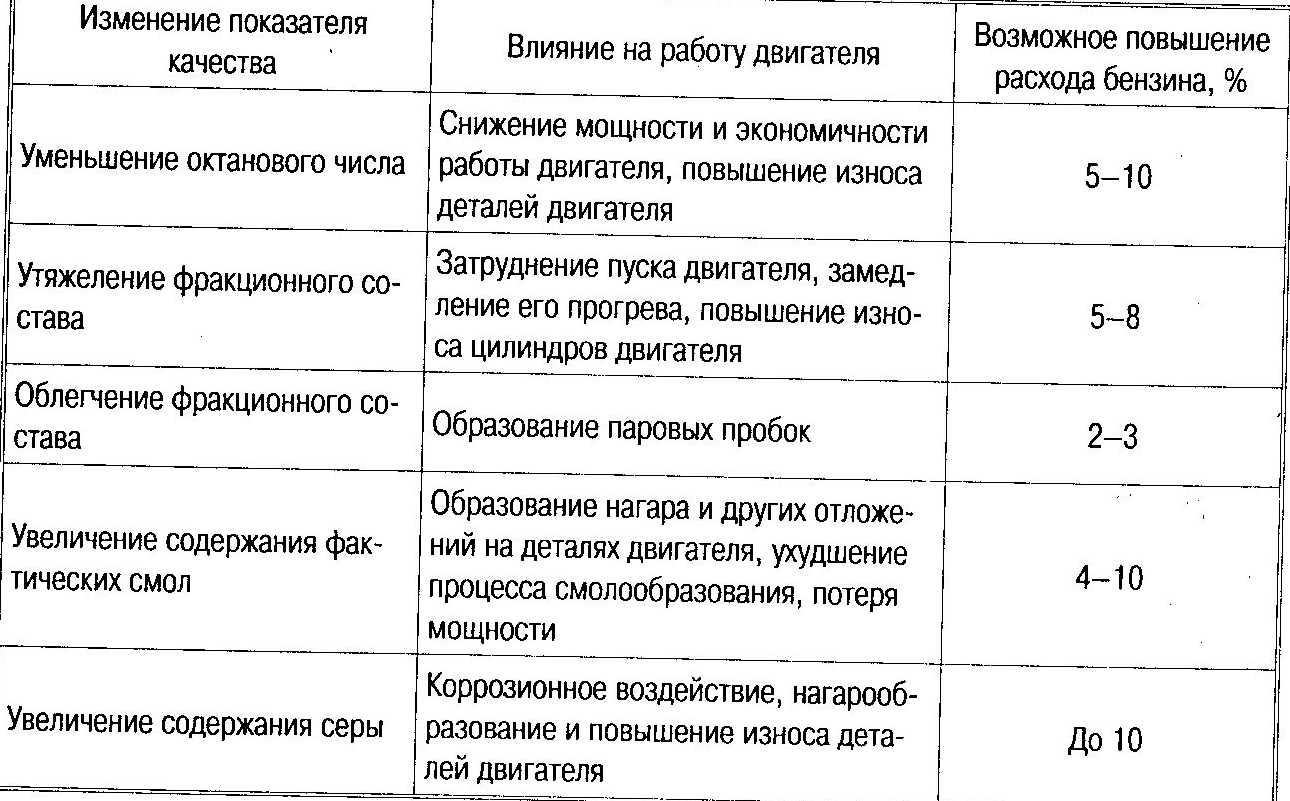 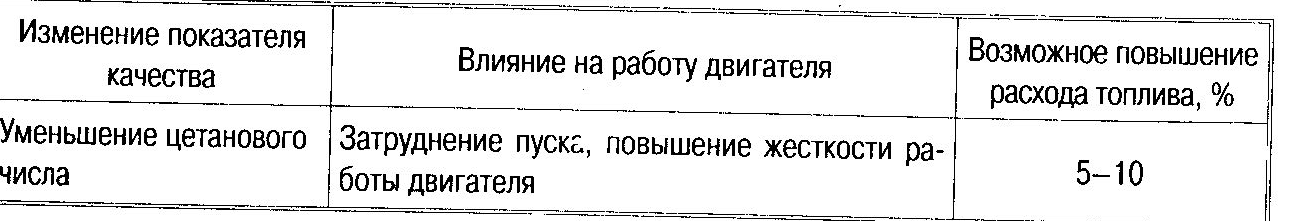 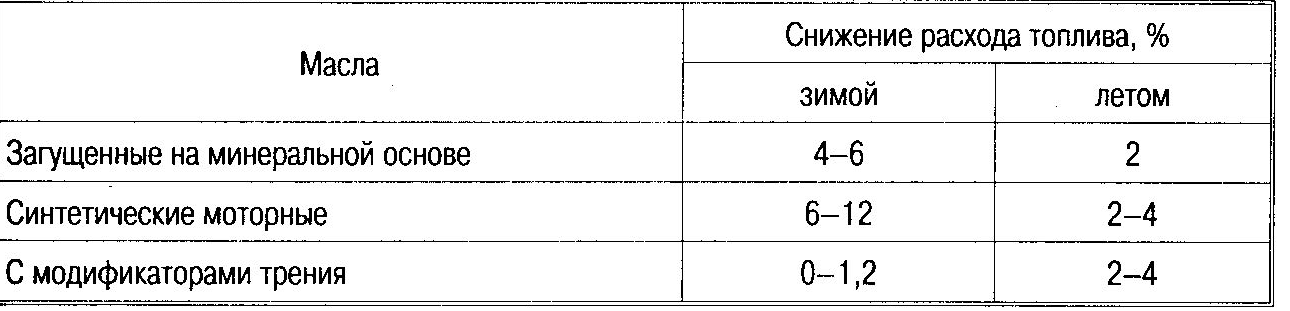 Пластичные смазки, имеющие недостаточные пределы прочности, вязкость и низкую температуру каплепадения, расходуются в больших количествах, так как они легко плавятся и вытекают из узлов трения. Масла или смазки, не обладающие необходимыми свойствами, быстрее становятся непригодными для дальнейшей эксплуатации, и их чаще приходится заменять свежими.Под контролем качества продукции понимается проверка соответствия показателей качества продукции установленным нормам.Контроль качества ТСМ при их изготовлении проводится службами технического контроля и заводскими лабораториями завода-изготовителя, а на нефтебазах – в процессе их хранения лабораториями нефтебаз.При поступлении ТСМ можно определить его качество по данным сопровождающего ТСМ паспорта, который выдается снабжающей организацией. В паспорте указываются значения физико-химических показателей, которые можно сравнить с требованиями ГОСТов.Повторное использование отработавших масел Все используемые нефтепродукты необходимо собирать и сдавать нефтеснабжающим организациям. Нефтепродукты, сливаемые при техническом обслуживании или ремонте автотракторной техники, станочного парка, электрооборудования, собирают в специальные емкости или бочки, которые нельзя использовать для заправки машин и хранения свежих смазочных материалов. Отработанные масла, подготовленные для сдачи, должны соответствовать требованиямОтработанные нефтепродукты подразделяют на следующие группы:ММО — масла моторные отработанные, в том числе используемые в трансмиссиях, и их смеси с индустриальными;МИО — масла индустриальные отработанные, в том числе выделенные из эмульсий, смеси индустриальных, энергетических, приборных и других масел;СНО — смесь нефтепродуктов отработанных: керосина, дизельного топлива, уайт-спирта, трансмиссионных и других масел, не соответствующих группам ММО и МИО, остатков при зачистке резервуаров или слива отстоя.Смеси группы СНО не подлежат регенерации, их, как правило, сжигают как котельное топливо. Смеси индустриальных масел МИО отстаивают на регенерационных станциях от крупных механических примесей, подвергают очистке отбеливающими землями от продуктов окисления и окончательно обрабатывают на фильтропрессах.Более сложен процесс регенерации отработанных моторных масел — ММО.Собранные отработанные нефтепродукты доставляют на нефтеперерабатывающие предприятия для последующей их регенерацииПовторное использование или регенерация отработавших масел заключается в удалении из них механических примесей, топливных фракций, воды, органических кислот, нейтральных и кислых смол, асфальтенов и других образовавшихся в них продуктов, а также в добавлении присадок. Считается, что регенерированное масло не уступает свежему маслу более низкой себестоимости.ЭКОНОМИЯ ТСМРасходы на топливно-смазочные материалы (ТСМ) на автомобильном транспорте достигают 50 % общих затрат на единицу транспортной работы.Опыт показывает, что фактический расход ТСМ может быть снижен на 20 % и более, в результате чего себестоимость перевозок грузов снижается на 3—4 %.На расход ТСМ оказывает влияние структура подвижного состава, следовательно в парках автопредприятий должны быть малотоннажные автомобили для внутригородских перевозок и большегрузные автопоезда для междугородних.Кроме структуры парка на расход ТСМ влияет:— правильная организация транспортного процесса;— соответствие применяемых сортов ТСМ конструктивным особенностям автомобиля и условиям эксплуатации;— техническое состояние и регулировка узлов и механизмов;— мастерство водителя;— экономия топлива при транспортировке и хранении.Организация транспортного процессаОт правильной организации перевозок зависит эффективное использование грузоподъемности и пробега автомобилей.Степень использования грузоподъемности автомобиля определяется отношением массы перевозимого груза к номинальной грузоподъемности, т. е. коэффициентом использования грузоподъемности. с увеличением коэффициента использования грузоподъемности уменьшается удельный расход топлива на единицу транспортной работы.Наиболее эффективна эксплуатация грузовых автомобилей без холостых пробегов, при этом использование прицепов и автопоездов расход бензина снижает на 25—30 % на 1 т-км Соответствие применяемых сортов ТСМ конструктивным особенностям автомобиля и условиям эксплуатацииИспользование топлива и масла, не соответствующих конструктивным особенностям двигателя, неизбежно вызывает его перерасход. Это в первую очередь относится к таким показателям качества топлива, как октановое число и фракционный состав для бензинов, цетановое число и фракционный состав для дизельных топлив. уменьшение октанового и цетанового числа, утяжеление фракционного состава топлива увеличивает расход топлива до 10%. моторное масло с высокой вязкостью приводит к перерасходу топлива, с низкой вязкостью — к перерасходу самого маслаТак, например, при работе зимой грузового автомобиля, заправленного летними сортами ТСМ, расход бензина при движении за городом по дороге с твердым покрытием оказывается выше на 3—6 % и при движении в городских условиях — на 8—12 % по сравнению с автомобилем, заправленного ТСМ, соответствующими сезону. Износ деталей влияет на расход топлива в не меньшей степени, чем неверная регулировка. Так, износ цилиндропоршневой группы до состояния, когда из маслоналивной горловины начинают активно выходить отработавшие газы, приводит к росту расхода топлива на 10—12 %, а нарушение регулировок — на 20—25 %. Больше всего увеличивают расход топлива неправильное регулирование тормозных механизмов и ступиц колес (10-50%), карбюратора (до 15%), неправильное схождение колес (до 15%), неисправности системы зажигания (до 10%). МАСТЕРСТВО ВОДИТЕЛЯ автомобиля заключается:в правильной оценке дорожных условий;максимальном использовании  экономических режимов работы двигателя;в использовании движения накатом;в своевременном переключении передач;в предпочтении езды на высшей передачеВ зависимости от техники вождения расход топлива может изменяться до 20—25 %. Частое торможение увеличивает расход топлива, так как каждый раз приходится форсировать двигатель для очередного разгона, поэтому предпочтителен режим установившегося движения. Также необходимо поддерживать нормальный тепловой режим двигателя, так как и перегрев, и переохлаждение двигателя приводят к перерасходу топлива.Высокие скорости движения, безусловно, вызывают повышенный расход топлива, так как при этом приходится преодолевать сопротивление воздуха, а оно возрастает пропорционально скорости движения. Уже при скорости движения грузового автомобиля 70 км/ч на преодоление сопротивления воздуха затрачивается сила тяги на ведущих колесах в десять раз больше, чем при скорости 30 км/ч, а чтобы увеличить силу тяги, надо дополнительно получить тепловую энергию и потратить дополнительное топливо.Пустой багажник на крыше легкового автомобиля увеличивает расход топлива на 3—4 %. Еще больше расход увеличивается при езде с открытыми окнами.Экономия топлива при транспортировке и храненииТопливо легко испаряется и обладает большой текучестью: не плотности приводит к увеличению расхода топлива. При хранении и перевозке ТСМ тара должна быть чистой. При наполнении цистерны или резервуара сливной шланг должен быть опущен ниже поверхности уровня топлива.При хранении бензина в бочках не следует их заполнять под пробку.Потери топлива в резервуарах, заполненных наполовину больше, чем в полных.Потери нефтепродуктов нормированны.Топливо легко испаряется и обладает большой текучестью. Летом, например, через открытую пробку бочки за час может испариться до 1 кг бензина, а через открытую горловину резервуара за сутки может быть потеряно более 100 кг топлива.Бензин может проникать через самые незначительные неплотности швов, через которые вода и керосин не проходят, образуя так называемое «потение», причем этого можно не увидеть, так как бензин тут же испаряется. Через 1 м потеющего сварного шва в сутки теряется до 2 л бензина.Подтекание ГСМ в виде капель со скоростью одна капля в секунду за сутки составит 4,5 л. При испарении теряются наиболее ценные фракции нефти.При хранении и перевозке ТСМ тара должна быть чистой. Не допускается применять емкости, ранее использованные для хранения низшего сорта нефтепродуктов без промывки.При наполнении цистерны или резервуара сливной шланг должен быть опущен ниже поверхности уровня топлива для уменьшения контакта топлива с воздухом и испарения. При хранении бензина в бочках не следует их заполнять под пробку иначе бензин при повышении температуры будет просачиваться по резьбе.Бензин хранится при соблюдении всех правил до 5 лет, дизельное топливо — до 6, масла всех видов — до 5 лет, пластичные смазки — от 1,5 до 3 лет.Потери топлива в резервуарах, заполненных наполовину, в 5—6 раз больше, чем в полных, при этом в полузаполненных резервуарах интенсивнее идет смолообразование. Незаглубленные резервуары окрашиваются в светлые тона для уменьшения поглощения ими солнечной энергии. Смолообразование с увеличением температуры на 10 °С увеличивается в 2,4—2,8 раза, поэтому резервуары необходимо заглублять под землю.При сливе и заливе резервуара на каждую тонну бензина теряется 5—7 кг.Для обеспечения чистоты топлива необходимо систематически удалять отстой из резервуара и раз в год его чистить.Использование для ТСМ ведер, леек, ручных солидолонагнетателей увеличивает потери в 12—20 раз.Потери нефтепродуктов нормированны.Экономия моторных маселНизкая вязкость моторного масла приведет к увеличению его расхода, так как оно в большом количестве будет попадать в камеру сгорания и вытекать через неплотности картера.На расход масла большое влияние оказывает и износ поршневых колец, поршней и цилиндров двигателя, причем расход по этой причине может возрасти вдвое. Увеличивается расход масла и при неисправной системе вентиляции картера, при перегреве и переохлаждении двигателя. Особенно большой расход масла возникает при неисправных уплотнениях двигателяРациональное использованиеОдним из основных видов эксплуатационных затрат при работе автомобилей и другой подвижной наземной техники являются расходына антикоррозионную обработку кузована горюче-смазочные материалына моечно-очистные работыНаука,  изучающая теоретические и практические вопросы рационального использования нефтепродуктов (основатель  Константин Карлович Папок)-этотрибологиянанотехнологияхиммотологияЭксплуатационные и природно-климатические факторы учитываются  соответствующими надбавками, устанавливаемыми к основной норме расхода топливав килограммахв литрахв процентахДля правильного выбора топлив и смазочных материалов следует руководствоваться:техническими условиями на топлива и маслахиммотологической картойличным опытомУчитывает  дополнительный расход топлива при движении с грузомнорма на 100 км пробеганорма на 100 т.км транспортной работынорма на ездку с грузом Учитывает  увеличение расхода топлива, связанное с маневрированием в пунктах погрузки и выгрузкинорма на 100 км пробеганорма на 100 т.км транспортной работынорма на ездку с грузомОперативное  управление расходом топлива состоит из этапов531Износ  цилиндропоршневой группы приводит к росту расхода топлива на 10—12%снижению расхода топлива на 10—12%не влияет на  расход топливаУровнем качества ТСМ определяетсястепень пригодности ТСМсовокупность свойств ТСМзатраты на производство и потребление ТСМСтруктура российского автопарка претерпевает изменения в сторону преобладания автотранспортных средствиностранных автопроизводителейпроизводителей стран СНГотечественных автопроизводителейХиммотология является:прикладной технической наукойтеоретической технической наукойпрактической технической наукойНаиболее эффективна эксплуатация грузовых автомобилей без холостых пробегов, при этом использование прицепов и автопоездов расход бензинаснижает на 25...30% на 1 т-кмповышает на 25... 30 % на 1 т-кмне изменяетУстановление  допустимой величины расхода топлива в определенных условиях эксплуатации для конкретной модели дорожного транспортного средства этоопределение расхода топливапланирование расхода топливанормирование расхода топливаУчитывает  расход топлива на весь пробегнорма на 100 км пробеганорма на 100 т.км транспортной работынорма на ездку с грузомНормы расхода смазочных материалов с учетом замены и дозаправок установлены на100 л топлива100 км пробега100ткм работы Управление по линейным нормам возлагается на экономическую службу АТПтехнологическую службу АТПтехническую службу АТП В зависимости от техники вождения расход топлива может изменяться до 10 - 15%20 - 25 %30 – 35%При поступлении ТСМ можно определить его качество по данным сопровождающегосвидетельствапаспортасправкиРациональное применение бензинов в различных климатических районах страны определяет ГОСТ Р 51105—97, устанавливающий, например, давления насыщенных паров 35...70 кПа (для бензинов класса 1 всех марок), которые являются:ненормируемыми показателямиоценочными показателямипредельными показателямиВиды и сорта масел (смазок)Временная норма расхода масел и смазок на 100 л общего нормируемого расхода топлив, не более:Временная норма расхода масел и смазок на 100 л общего нормируемого расхода топлив, не более:Виды и сорта масел (смазок)Легковые и грузовые автомобили, автобусы, работающиеЛегковые и грузовые автомобили, автобусы, работающиеВиды и сорта масел (смазок)на бензине, сжатом и сжиженном газена дизельном топливеМоторные масла, л2,43,2Трансмиссионные и гидравлические масла, л0,30,4Специальные масла и жидкости, л0,10,1Пластичные (консистентные), кг0,20,3